MERCADO DAS TELECOMUNICAÇÕESNos termos do artigo 8.º alínea n), da Lei n.º 5/2010, de 27 de maio (Lei de Base das Tecnologias de Informação e Comunicação) compete, entre outras, a ARN, de proteger os interesses dos utilizadores, em coordenação com as entidades competentes, promovendo o esclarecimento dos utilizadores e assegurando a divulgação de informação relativas a utilização das telecomunicações e estabelece no artigo 108, da mesma lei,  obrigatoriedade dos operadores licenciados de fornecerem regularmente a informação estatística a ARN.Em cumprimento desta orientação legal, a ARN publicou em 2018, um Despacho que estabeleceu a forma, o grau de pormenor, os prazos e a periodicidade de envio da informação estatística à ARN pelos operadores e prestadores de serviços públicos.Em cumprimento da sua atribuição, a ARN publica o presente observatório contendo as informações estatísticas de 2018 a 2021, recolhidas junto dos.UTILIZADORES DE SERVIÇOS DE SMS E ROAMING-OUTSMS E ROAMING-OUTNos últimos quatro anos (2018 a 2021), conforme demonstra a tabela 4, o mercado de serviços de SMS e Roaming-Out é incontestavelmente liderado pela Orange Bissau. A mesma tabela ilustra as evoluções ocorridas em termos de utilização destes serviços, nos 4 últimos anos.Tabela 1: Evolução de utilização de SMS, Roaming-out e distribuição por operadorTRÁFEGO DE SMSTabela 2: Volume global de tráfego de vozTabela 3: Variação de quota de mercado de tráfego SMSTabela 4: variação de N.º médio de mensagem enviadas, por utilizador (mil)Tabela 5: Quota de mercado global de SMS originadas (enviadas), milTabela 6: Quota de mercado de SMS terminadas, milTabela 7: mil sms enviadas para o Internacional* dados da Orange Bissau indisponívelTabela 8: receitas de SMS & Roaming-Out, FCFA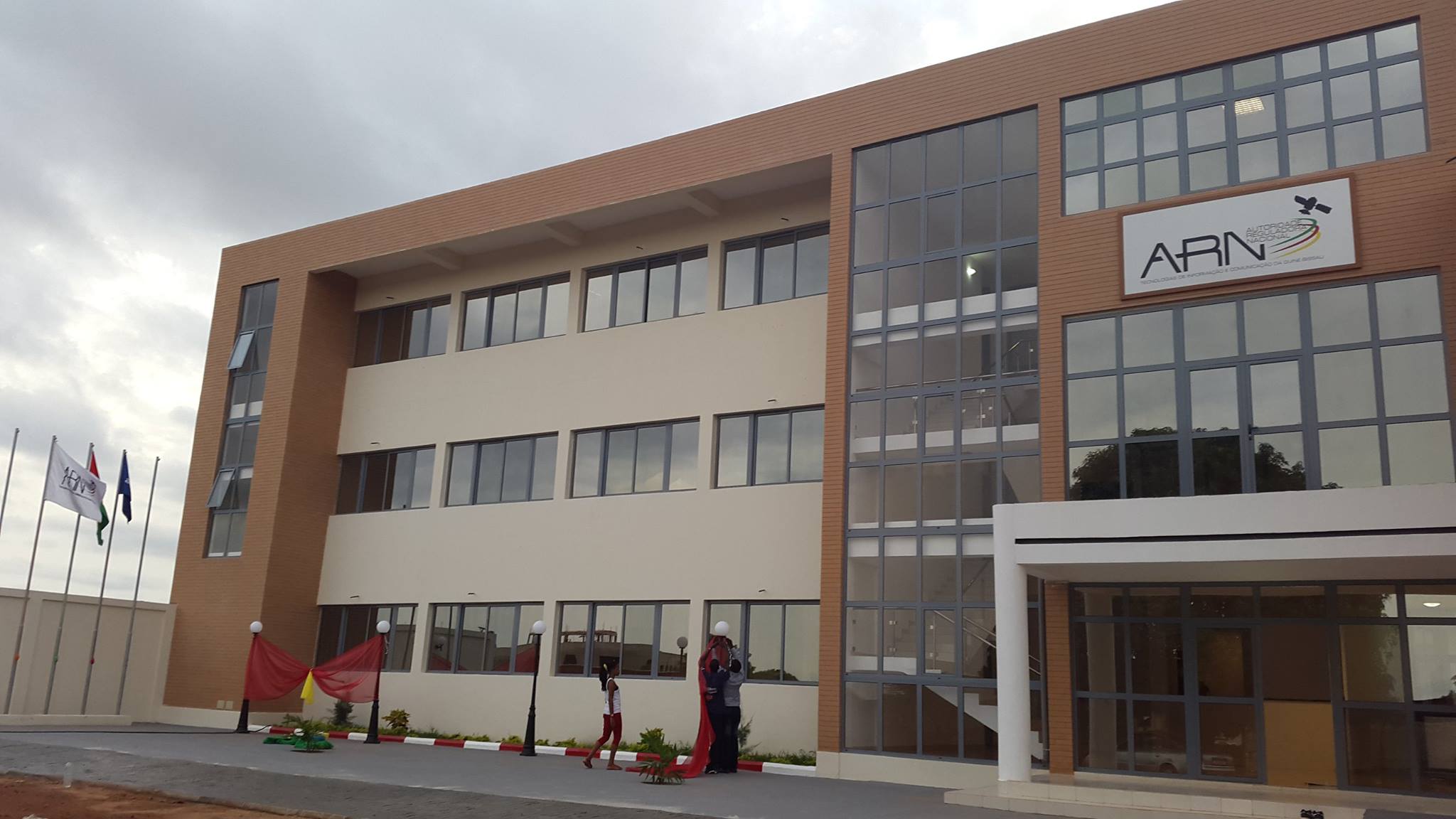 OBSERVATÓRIO DAS TELECOMUNICAÇÕESSERVIÇOS DE SMSINDICADORES ESTATISTICOS2018 - 2021OBSERVATÓRIO DAS TELECOMUNICAÇÕESSERVIÇOS DE SMSINDICADORES ESTATISTICOS2018 - 2021OBSERVATÓRIO DAS TELECOMUNICAÇÕESSERVIÇOS DE SMSINDICADORES ESTATISTICOS2018 - 2021Em 2021, houve uma queda acentuada no envio de SMS, correspondendo a decréscimo de 78%, em relação ao mesmo período de 2020. A tabela 20 demonstra a variação de número global de SMS enviadas por utilizador anual, mensal e diariamente.A tabela 21 demonstra a incontestável liderança da Orange Bissau na prestação de serviços de SMS.Anos cedeaoQuota Quota PalopQuota Quota cplpQuota Quota Resto_AfricaQuota Quota Resto_mundoQuota Quota 2021128 64765%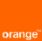 28 57191%44 81759%26 43570%227 94861%2020324 07681%21 85257%109 29280%24 71265%1 287 19786%20197 979 16399%183 91695%1 245 44696%310 63296%895 72776%2018446 03879%9 082*100%211 13374%37 81468%818 77064%Roaming_OutSMS2021177 881 826186 701 6552020182 688 421230 110 0302019118 138 865147 339 6552018316 014 358233 509 216